APPLICATION FOR THE GRANT OF LICENCE AS A CLEARING HOUSETO:    CHAIRMANSECURITIES AND EXCHANGE COMMISSION OF SRI LANKA......................... (name of Applicant) of…………………..	applies for licence as a Market Institution in the capacity of a Clearing House under the provisions of the Securities and Exchange Commission of Sri Lanka Act, No. 19 of 2021 (the SEC Act) and hereby undertakes, that in the event licence is granted, to comply with the provisions of the SEC Act, Rules, Regulations and Determinations made thereunder from time to time.Registered name and address of the Applicant :........................................................................................................................……………...............Mailing address (if different from 1 above): ......................................................................................................................……………………………Telephone/ Fax No: ...................................................................................................…………………….E-mail address: ..................................................................................................………………………………Web-site of the Applicant: ………………………………………………………………………………………………………………Details of the contact person:Name and designation: …………………………………………………Email address: …………………………………………………………….Telephone No.: ……………………………………………………………Name to be appeared on the certificate: ……………………………………………………………………………………….Address to be appeared on the certificate: …………………………………………………………………………………….State whether the Applicant is formed and registered under the Companies Act, No. 17 of 1982  or the Companies Act No. 07 of 2007 of Sri Lanka or is a Company incorporated outside Sri Lanka or formed in pursuance of any statute of any foreign country, Royal Charter or Letters  Patent or a body corporate established by or under any written law with details relating thereto including the statute under which it is formed and/or registered and the date of such formation and/or registration:..................................................................................................................…………………...............The Capital Structure of the Applicant:Shareholding Composition Please provide details of the shareholding in the following format; Provide following details of each of the Applicant's shareholders, who owns,   individually or together with any other person acting in concert with such shareholder, exceeding 5% of the company's ordinary share capital:Please provide details of individual shareholders in the following format;Please provide details of shareholders who are bodies corporate in the following format;Please provide following details of the ultimate holding company that directly/ indirectly owns the Applicant (if any);Name:Registered office:Country of incorporation:Date of incorporation:Nature of business:Names of existing directors:Names of shareholders who beneficially own, directly or indirectly, 20% or     more of the ordinary share capital of the ultimate holding company;List of names of the Holding Companies, Subsidiary Companies, Associate Companies, Joint Ventures and  Partnerships in which the Applicant has an interest (Annexure 1); anda tree diagram depicting the following (Annexure 2);group structure,percentage of shareholding of each group member,principal business activities of each group member, andorganizational chart of the Applicant including names and designations, as at the date of application (Annexure 3).Documentary proof that shareholders of the Applicant who owns,   individually or together with any other person acting in concert with such shareholder, exceeding 5% of the Applicant’s ordinary share capital are persons of good financial standing (Annexure 4).Information Relating to Directors of the Applicant(Please provide details pertaining to Directors of the Applicant in the format given in (Annexure 5)).Are the Directors of the Applicant functioning in the capacity of Directors of any Listed Companies?(If so, please provide the names of the Listed Companies against the names of the particular Director)Are the Directors of the Applicant also Directors of the Holding Company/ Subsidiary/ Joint Venture/ Associates?(If so please provide the names of the Companies against the name of the director)Are the Directors of the Applicant shareholders of Listed Companies?(If so, please provide the names of the Listed Companies against the name of the particular Director)Are the Directors of the Applicant directors of another company which has also made a similar application to the Securities and Exchange Commission of Sri Lanka to carry on the identical business as in the present application?(If so, please provide the name of the company against the name of the particular Director)Are the Directors of the Applicant directors of another company which carries on any business which has been licensed by the Securities and Exchange Commission of Sri Lanka?(If so please provide the name of the company and the nature of business against the name 	 of the particular Director)Whether the Directors of the Applicant are/ have been directors of a company that has applied for approval from the SEC to be licensed as a Market Institution/ Intermediary and has been rejected by the SEC?(If so, please provide details including the name of the company and the type of rejected licence application against the name of the particular Director)Whether the Directors of the Applicant are/ have been directors of a company licensed by the SEC which has failed to cease its business operations or to renew its licence in terms of the applicable Rules of the SEC?(If so, please provide details including the name of the company and the type of licence held against the name of the particular Director)Please state whether any Director of the Applicanthas been convicted, whether within or outside Sri Lanka of an offence involving fraud or dishonesty or the conviction of which involved a finding that he/ she has acted fraudulently or dishonestly;has been convicted of an offence under the SEC Act; during a period of three years immediately preceding his/ her appointment has been subject to any administrative sanction by the Commission under the SEC Act; has been convicted of an offence involving moral turpitude;is likely to have a conflict of interest;is an undischarged bankrupt whether within or outside Sri Lanka;has a judgment debt against him/ her which has not been satisfied in whole or in part.General Information regarding the ApplicantHas there been any judgment by a court of law in respect of any findings of fraud or other dishonest act, misrepresentation, breach of contract, breach of fiduciary duty or professional negligence      against the Applicant in any criminal/civil proceedings, or are there any proceedings now pending in a court of law?…………………………………………………………………………………………………………………………….. (if so, please provide details)Has there been/is there a receiver/ manager/ liquidator or an equivalent person appointed in respect of any of the assets of the Applicant?………………………………………………………………………………………………………………………………. (if so, please provide details)Has there been/is there a Petition presented in a Court for winding up of the Applicant?………………………………………………………………………………………………………………………………. (if so, please provide details)Has there been/is there a judgment debt against the Applicant which has not been satisfied in whole or in part?………………………………………………………………………………………………………………………………. (if so, please provide details)Has the Applicant entered into a compromise or a scheme of arrangement with its creditors?………………………………………………………………………………………………………………………………. (if so, please provide details)Has the Applicant been subjected to any form of disciplinary proceedings or action by any professional or  regulatory body?………………………………………………………………………………………………………………………………. (if so, please provide details)Has the Applicant applied for approval from the SEC to be licensed as a Market Institution and been rejected by the SEC?……………………………………………………………………………………………………………………………………(If so, please provide details)Whether the Applicant is a company licensed by the SEC which has failed to cease its business operations or to renew its licence in terms of the applicable Rules of the SEC?……………………………………………………………………………………………………………………………………(If so, please provide details)Please provide details pertaining to licence status of any other regulated activities of the ApplicantDocuments relating to IncorporationThe application comprises of the following documents which are duly authenticated as true        copies of the originals.Copy of the Memorandum/ Articles of Association or corresponding documents (Annexure 6);Copy of the Certificate of Incorporation and the Certificate to Commence Business, if any,  or corresponding documents (Annexure 7).Documents Relating to Financial and Operational RequirementsAudited financial statements (for the immediately preceding three (3) years or in the event the Applicant has not been in business for three (3) years the latest interim audited financial statements (Annexure 8);Details on other business activities of the Applicant (Annexure 9);Documents to establish the source of funding to establish the Clearing House (Annexure 10);Documents outlining the business model to carry on the functions of the Clearing House including financial feasibility (Annexure 11);Documents outlining the governance structure of the Clearing House (Annexure 12);Documents outlining the procedure in relation to the admission of Clearing Members to the Clearing House (Annexure 13);Documents outlining the details of settlement guarantee fund of the Clearing House (Annexure 14);Declaration by the Applicant as per the specimen contained in Schedule I of the Rules Applicable to a Clearing House (Annexure 15);A copy of the internal compliance manual as set out in Schedule IV of the Rules Applicable to a Clearing House (Annexure 16);A copy of the draft Rules of the Applicant in conformity with the requirements set out in Section 36 of the SEC Act (Annexure 17);Documentation in support of measures taken to acquire infrastructure and meet related requirements as specified in Rule 16 of the Rules Applicable to a Clearing House (Annexure 18);Documentation in support of steps taken to recruit adequate human resources as stated in Rule 34 of the Rules Applicable to a Clearing House to effectively discharge the obligations in keeping with the identified organizational structure of the Applicant (Annexure 19).   Processing fees Cheque No. ...........dated .......................for Rs................is attached,            being processing fees. (If the payment was done by a fund transfer, attach the scanned copy of the fund transfer receipt as proof of payment)We declare that all information provided herein is true and correct and that all attachments are  individually certified as being true copies and correct.   …………………………………………..		…………………………………………………….NAME & SIGNATURE OF DIRECTOR	  NAME & SIGNATURE OF DIRECTOR/COMPANY SECRETARYDATE ………………..GRANT OF LICENCE AS A CLEARING HOUSEANNEXURE 1RELATED COMPANIESANNEXURE 2GROUP STRUCTUREANNEXURE 3ORGANIZATIONAL CHART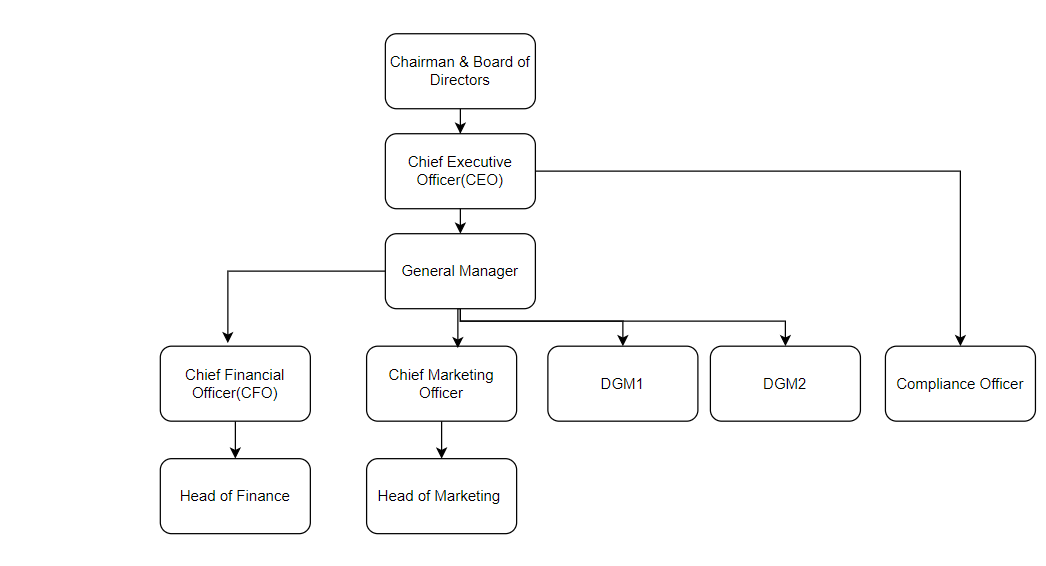 	ANNEXURE 5INFORMATION RELATING TO DIRECTORSANNEXURE 15Declaration by the ApplicantTo: 	Chairman 	Securities and Exchange Commission of Sri Lanka            Level 28 & 29, East Tower	World Trade Center	Echelon Square, Colombo 01, Sri Lanka.……………………….(Name) Director………………………..(Name) Director/SecretaryOr,Signed by the duly authorized signatories of the Entity on this …. day of …..…………………………(Name) Authorized SignatoryNote: 	Please attach a certified true copy of the Board Resolution/Power of Attorney in proof of such authority. ShareholdersShareholdersShareholdersShareholdersShareholdersShareholdersShareholdersIndividualOrdinaryOrdinaryPreferencePreferenceOthersOthersIndividualNo.%No.%No.%IndividualCorporationOrdinaryOrdinaryPreferencePreferenceOthersOthersCorporationNo.%No.%No.%CorporationFull name of the shareholder Residential address NationalityIdentity Card /Passport NumberOccupationName of the Shareholder EntityLegal Form of CorporationCountry of Incorporation Country/ies of operations Date of IncorporationPrincipal business activity Name/s of shareholders who own more than 20% of the ordinary share capital of the ShareholderName of Shareholder in fullPercentage of shares heldResidential address NationalityIdentity Card /Passport NumberOccupationRegulatory authorityNature of the licence obtainedValidity periodANNEXUREDOCUMENT TITLEDOCUMENTS RELATED TO THE TITLE DOCUMENTAnnexure 1RELATED COMPANIESDetails of;Holding CompanySubsidiary CompaniesAssociate CompaniesPartnershipsJoint VenturesAnnexure 2GROUP STRUCTURETree diagram of:Group structure Percentage of shareholding of each group memberPrincipal business activities of each group memberAnnexure 3ORGANIZATIONAL CHARTOrganizational chart of the Company including names and designations of the responsible individualsAnnexure 4FINANCIAL STANDING OF SHAREHOLDERS OF THE APPLICANTDocumentary proof that shareholders of the Applicant who owns,   individually or together with any other person acting in concert with such shareholder, exceeding 5% of the Applicant’s ordinary share capital are persons of sound financial standing. Audited financial statements for a body corporateAffidavit for an individual Annexure 5INFORMATION RELATING TO DIRECTORSName and address Status-chairman/executive/non-executiveDirectorships in listed companiesShareholding in listed companiesDirectorships in Holding company, subsidiary company/ies, associate company/ies, partnerships, joint venturesDirectorships in any other company which has made a similar application to the SECDirectorships in any other company which has been licensed by the SECAnnexure 6MEMORANDUM/ARTICLES OF ASSOCIATIONMemorandum/Articles of AssociationAnnexure 7CERTIFICATE OF INCORPORATION AND COMMENCE BUSINESSCertificate of Incorporation and Certificate to commence business Annexure 8AUDITED FINANCIAL STATEMENTSAudited Financial Statements for the preceding 3 years includingStatement of Profit or Loss and other comprehensive incomeStatement of financial positionStatement of changes in equityCash flow statementNotes to the financial statementsIndependent Auditor’s report If not in operation for 3 years, latest available interim audited financial statements  Annexure 9OTHER BUSINESS ACTIVITIESDetails on other business activities of the ApplicantAnnexure 10SOURCE OF FUNDINGDocuments to establish the source of funding to establish the Clearing HouseAnnexure 11BUSINESS MODEL A comprehensive and detailed proposal including inter alia the following:Documents outlining the business model to carry on the functions of a Clearing House (including transaction flow charts or diagrams)Proposed revenue sources Business plan for the next five (5) years with the execution plan and timelines (including volume and value of transactions) financial projection  for 5 years (including financial projections on the resources available to maintain the market facilities)Risk management policy that provides for identification and classification of risks and a framework for management and mitigation of the identified risksDisaster recovery plan and the Business Continuity Plan (detailing business continuity measures in place to manage operational and business risks and contingencies available in the event of any system malfunction, or the occurrence of emergencies such as disasters etc)Value proposition for the overall development of the capital marketAnnexure 12GOVERNANCEDocuments outlining the governance structureBoard Charter that interalia includes a Code of Conduct for the Board of Directors demarcating the responsibilities between its Board of Directors and ManagementDetails of the sub-committees of the Board of the applicantAnnexure 13ADMISSION OF CLEARING MEMBERSDocuments outlining the procedure in relation to the admission of Clearing Members to the Clearing HouseAnnexure 14SETTLEMENT GUARANTEE FUNDDocuments outlining the details of settlement guarantee fund of the Clearing HouseAnnexure 15DECLARATION BY THE APPLICANTThis must be as per the specimen contained in Schedule I of the Rules Applicable to a Clearing HouseAnnexure 16INTERNAL COMPLIANCE MANUALThis must be as specified in Schedule IV of the Rules Applicable to a Clearing HouseAnnexure 17DRAFT RULES A copy of the draft Rules of the Applicant in conformity with the requirements set out in Section 36 of the SEC ActAnnexure 18INFRASTRUCTURE AND RELATED REQUIREMENTS Documentation in support of measures taken to acquire infrastructure and meet related requirements as specified in Rule 16 of the Rules Applicable to a Clearing HouseAnnexure 19HUMAN RESOURCES Documentation in support of steps taken to recruit adequate human resources as stated in Rule 34 of the Rules Applicable to a Clearing House to effectively discharge the obligations in keeping with the identified organizational structure of the ApplicantHOLDING COMPANYSUBSIDIARY COMPANIESASSOCIATE COMPANIESPARTNERSHIPSJOINT VENTURESName in FullNIC/ Passport No.Residential Address Status (chairperson/executive/non-executive) Directorship in listed companiesShareholding in listed companies Directorship in Holding Company, Subsidiary/ies, Associate/s,Partnerships/ Joint Ventures, etcDirectorship in any other company which has made a similar application to the SECDirectorship in any other company which has been licensed by the SECIn consideration of being licensed to operate as (category of the market institution), we (name of the applicant entity) being duly incorporated and having our registered office/ principal place of business at (address)….. hereby undertake and agree: to be licensed at the sole discretion of the Commission and for such period as may be determined by the Commission; andto be bound by the applicable laws, rules, regulations and directives of the Commission as amended or replaced from time to time. We further declare that no finding has been made against the applicant entity by a court of law in Sri Lanka or abroad for the commission of any criminal offence/capital market offence or any other act which involves fraud, deceit, dishonesty, misrepresentation, breach of contract or breach of fiduciary duty and that the statements made and information provided along with the application for the grant/renewal of a licence are true and accurate to the best of our knowledge. Given under the common seal of the entity on this …. day of …. in the presence of 